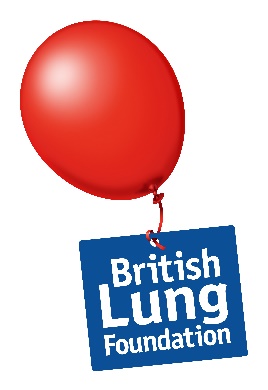 VOLUNTEER APPLICATION FORM Thank you for your interest in volunteering with the British Lung Foundation. To apply for a volunteer role at the BLF: Please complete this form in full.Please send this completed form and your CV via email to blf.volunteer@blf.org.uk. Please note that CV’s in isolation and any applications received after the closing date will not be considered.Application for volunteeringThe information provided on this application form will remain private and confidential and will be used for the purpose of volunteer recruitment.The British Lung Foundation complies with the codes of practice issued under the General Data Protection Regulations. Personal information (confidential)Personal information (confidential)Personal information (confidential)Personal information (confidential)Personal information (confidential)Personal information (confidential)Personal detailsPersonal detailsPersonal detailsPersonal detailsPersonal detailsPersonal detailsName:Address:Email:Telephone Home:Mobile:Emergency contact detailsEmergency contact detailsEmergency contact detailsEmergency contact detailsEmergency contact detailsEmergency contact detailsName:Relationship to you:Telephone Home:Mobile:Why did you choose to volunteer with the British Lung Foundation? Why did you choose to volunteer with the British Lung Foundation? Why did you choose to volunteer with the British Lung Foundation? Why did you choose to volunteer with the British Lung Foundation? Why did you choose to volunteer with the British Lung Foundation? Why did you choose to volunteer with the British Lung Foundation? What skills and experience do you have that would be relevant to the volunteering that you are applying for (this can include paid and unpaid work)?What skills and experience do you have that would be relevant to the volunteering that you are applying for (this can include paid and unpaid work)?What skills and experience do you have that would be relevant to the volunteering that you are applying for (this can include paid and unpaid work)?What skills and experience do you have that would be relevant to the volunteering that you are applying for (this can include paid and unpaid work)?What skills and experience do you have that would be relevant to the volunteering that you are applying for (this can include paid and unpaid work)?What skills and experience do you have that would be relevant to the volunteering that you are applying for (this can include paid and unpaid work)?Other informationOther informationOther informationOther informationOther informationOther informationHave you ever been convicted of a criminal offence? (please tick)Have you ever been convicted of a criminal offence? (please tick)YesNoIf yes, please give details. (Declarations are subject to the provisions of the Rehabilitation of Offenders Act 1974 as amended.)If yes, please give details. (Declarations are subject to the provisions of the Rehabilitation of Offenders Act 1974 as amended.)If yes, please give details. (Declarations are subject to the provisions of the Rehabilitation of Offenders Act 1974 as amended.)If yes, please give details. (Declarations are subject to the provisions of the Rehabilitation of Offenders Act 1974 as amended.)If yes, please give details. (Declarations are subject to the provisions of the Rehabilitation of Offenders Act 1974 as amended.)If yes, please give details. (Declarations are subject to the provisions of the Rehabilitation of Offenders Act 1974 as amended.)Approximately how much time would you like to give each week?Please indicate particular days or timesApproximately how much time would you like to give each week?Please indicate particular days or timesApproximately how much time would you like to give each week?Please indicate particular days or timesApproximately how much time would you like to give each week?Please indicate particular days or timesApproximately how much time would you like to give each week?Please indicate particular days or timesApproximately how much time would you like to give each week?Please indicate particular days or timesApproximately how much time would you like to give each week?Please indicate particular days or timesApproximately how much time would you like to give each week?Please indicate particular days or timesApproximately how much time would you like to give each week?Please indicate particular days or timesApproximately how much time would you like to give each week?Please indicate particular days or timesApproximately how much time would you like to give each week?Please indicate particular days or timesApproximately how much time would you like to give each week?Please indicate particular days or timesApproximately how much time would you like to give each week?Please indicate particular days or timesApproximately how much time would you like to give each week?Please indicate particular days or timesMonMonTueTueWedWedThuThuFriFriSatSatSunSunAMPMAMPMAMPMAMPMAMPMAMPMAMPMAdditional information:Additional information:Additional information:Additional information:Additional information:Additional information:Additional information:Additional information:Additional information:Additional information:Additional information:Additional information:Additional information:Additional information:Health and SupportDo you have a disability or health condition that we should be aware of so we can plan your work with you and ensure we know what to do in an emergency? (E.g. lung condition, epilepsy, back problems, asthma, allergies, etc.)YesNoIf yes, please provide details of any condition RefereesRefereesRefereesRefereesRefereesPlease supply the names and addresses of two referees who know you well. This may be a previous or current employer, neighbour, head teacher or a previous volunteering project. Please note that a referee cannot be a relative.Please supply the names and addresses of two referees who know you well. This may be a previous or current employer, neighbour, head teacher or a previous volunteering project. Please note that a referee cannot be a relative.Please supply the names and addresses of two referees who know you well. This may be a previous or current employer, neighbour, head teacher or a previous volunteering project. Please note that a referee cannot be a relative.Please supply the names and addresses of two referees who know you well. This may be a previous or current employer, neighbour, head teacher or a previous volunteering project. Please note that a referee cannot be a relative.Please supply the names and addresses of two referees who know you well. This may be a previous or current employer, neighbour, head teacher or a previous volunteering project. Please note that a referee cannot be a relative.1. Name:2. Name:2. Name:Address:Address:Address:Tel no:Tel no:Tel no:Email:Email:Email:Occupation:Occupation:Occupation:DeclarationDeclarationDeclarationDeclarationDeclarationIn signing this form I understand and agree that data contained in this registration form will be used for volunteer registration purposes and will be held on a computer database. I also agree to the Foundation holding this form in paper format in a secure area.I confirm that the information I have given is true and that if any statements I have given are not true, or if I have missed out any important information, my volunteering placement could be stopped. I know of no reason why I should not be suitable to volunteer with the Foundation.In signing this form I understand and agree that data contained in this registration form will be used for volunteer registration purposes and will be held on a computer database. I also agree to the Foundation holding this form in paper format in a secure area.I confirm that the information I have given is true and that if any statements I have given are not true, or if I have missed out any important information, my volunteering placement could be stopped. I know of no reason why I should not be suitable to volunteer with the Foundation.In signing this form I understand and agree that data contained in this registration form will be used for volunteer registration purposes and will be held on a computer database. I also agree to the Foundation holding this form in paper format in a secure area.I confirm that the information I have given is true and that if any statements I have given are not true, or if I have missed out any important information, my volunteering placement could be stopped. I know of no reason why I should not be suitable to volunteer with the Foundation.In signing this form I understand and agree that data contained in this registration form will be used for volunteer registration purposes and will be held on a computer database. I also agree to the Foundation holding this form in paper format in a secure area.I confirm that the information I have given is true and that if any statements I have given are not true, or if I have missed out any important information, my volunteering placement could be stopped. I know of no reason why I should not be suitable to volunteer with the Foundation.In signing this form I understand and agree that data contained in this registration form will be used for volunteer registration purposes and will be held on a computer database. I also agree to the Foundation holding this form in paper format in a secure area.I confirm that the information I have given is true and that if any statements I have given are not true, or if I have missed out any important information, my volunteering placement could be stopped. I know of no reason why I should not be suitable to volunteer with the Foundation.Signed:Date: